                                Liceo José Victorino Lastarria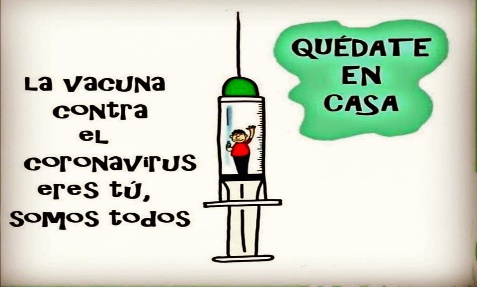                                                  Rancagua                           “Formando Técnicos para el mañana”                                   Unidad Técnico-PedagógicaPREPARACIÓN, DISEÑO Y MONTAJE DE BUFFETTerceros medios A-BDocentes: Paz Gaete P 3°B           -Sandra Díaz Baeza 3°AObjetivo: Repasar guías 1,2,3 y 4Fecha: semana del 16 al 20 de marzo               Semana del 23 al 27 de marzoOA: Armar, decorar y presentar distintos tipos de productos gastronómicos, utilizando técnicas culinarias básicas para servirlos de acuerdo con las indicaciones de recetas, protocolo y tipo de servicio solicitado.OBJETIVO DE LA CLASE: identificar distintos tipos de decoraciones.ACTIVIDAD: clasifica distintos tipos de decoraciones que se utilizan en la presentación de los platos, considerándolas normas de presentaciones. https://www.youtube.com/watch?v=nYkhg_lD4nE   https://prezi.com/ukfnmgbpzqbc/normas-de-presentacion-de-los-platos/ 1-Revisela presentación prezi, con las normas de presentación de platos 2- con esta información realice un mapa conceptual en su cuaderno, haciendo la diferenciación de las categorías con diferentes colores 3- Revise el video que aparece en el link y en su cuaderno realice un listado de 15 técnicas saladas, para el montaje de platos de entradas o principales. Y 10 técnicas dulces aplicables en postres.Técnicas de emplatado saladoPintado de platosTuilsTuil de quesoGalleta saladaChips de betarragaChips de zanahoriaChips de papaCintas de verdurasHoja de betarraga fritaHoja de espinaca fritaHoja de albacaGalleta salada saborizada con merquenGalleta sala con semillaFideo de arroz fritoCoulis de diferentes verdurasTuils                                    Pintado de plato                  Cintas de verduras 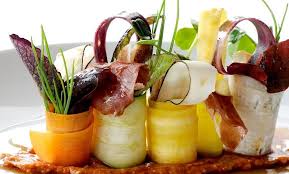 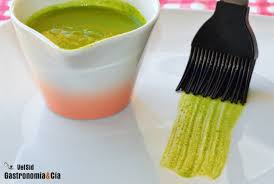 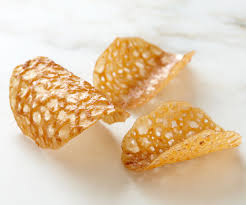 Técnicas de emplatados dulcesEsponjaFiligranas de chocolateMonedas de chocolateCintas de chocolateCacao en polvoTuils ducePelo de carameloCoulis de frutasSalsasFlores orgánicasCacao espolvoreado                 Salsa de fruta                               Lamina de chocolate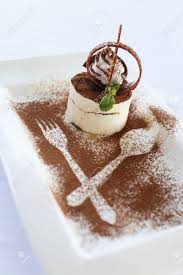 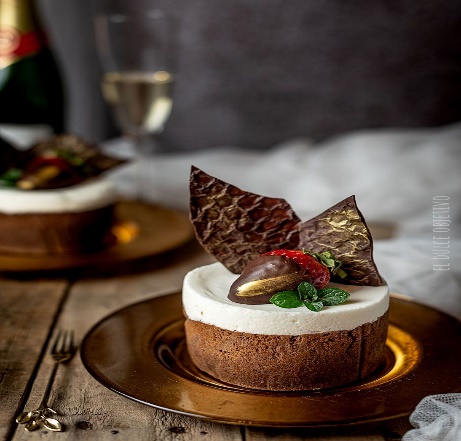 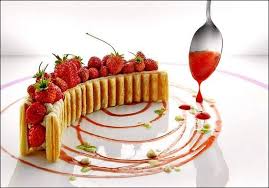 Clase numero 3Fecha: semana del 30 de marzo al 03 de abrilACTIVIDAD: clasifica distintos tipos de  decoraciones que se utilizan en la presentación de los platos, considerándolas normas de presentaciones.  https://www.youtube.com/watch?v=nYkhg_lD4nE    https://prezi.com/ukfnmgbpzqbc/normas-de-presentacion-de-los-platos/1-Revisela presentación prezi, con las normas de presentación de platos2-Observe el video con técnicas de decoración  3- según lo revisado en la actividad N°1 y N°2 complete el siguiente cuadro 4-IMPORTANTE: esta actividad es una evaluación formativaGuía número 4Fecha: semana del 06 de abril al 10 de abrilOA: Armar, decorar y presentar distintos tipos de productos gastronómicos, utilizando técnicas culinarias básicas para servirlos de acuerdo con las indicaciones de recetas, protocolo y tipo de servicio solicitado.OBJETIVO DE LA CLASE: identificar distintos tipos de decoraciones y normas de presentación CONTENIDO: técnicas de decoraciones, normas de presentación ACTIVIDAD: lee y observa el ppt, esta actividad continuara la próxima semana.Solo se realiza observación y lectura.Concepto:Definición:Técnica el conjunto de procesos aplicados a los alimentos para conservarlos y hacerlos digeribles (asimilables) y palatables (sabrosos).Decoración Embellecer un género con adornos, para su presentación. Adornar con verduras, gelatina, aspic, dulce, glass u otros ingredientes, un plato o pastel confeccionado, para darle presentaciónPlanificación de un montaje de platosplanificar las líneas de montaje de un entorno de fabricación de flujo de modelo combinado, que se caracteriza por grandes volúmenes, así como muchas variantes de producto complejasNormas de presentación de platosSon normas estándares a nivel mundial. Una apariencia atractiva y significativa fomenta los deseos de probar la comida. La comida debe verse natural sin combinaciones drásticas o artificiales de colores. Los colores dominantes deben ser suaves, naturales y combinablesEquilibrio (en el montaje de platos)equilibrio habla de la armonía de todos los componentes del plato partiendo por la elección de los alimentos, colores y sus cocciones.Unidad (en el montaje de platos)Cuando los elementos de un plato se unen para formar una estructura, se llama unidad. En el fondo se trata de juntar los componentes sin estorbarse para mostrar la elegancia de lo simple, la cohesión.Punto focal (en el montaje de platos)Este es un punto importante, la guía de nuestro plato. La función es un área específica que llama la atención y automáticamente nos dirige la vista hacia el resto del plato sin distraernos de otros elementos en el mismo plato.Flujo (en el montaje de platos)Esta propiedad es una mezcla de equilibrio, unidad y punto focal. Cuando estos elementos son bien utilizados, damos al plato una sensación de vida, como si éste tuviera movimiento. Todo fluye en dirección para apreciar la totalidad.Montaje tradicional De esta manera encontramos que el plato es como un reloj en donde la proteína principal y la salsa se ubican o se montan a las seis, las féculas a las dos y los vegetales a las diezMontaje no tradicional (y su sub división)se define como no tradicional a los montajes más estructurados, ya se alimentos más juntos o separados.MONTAJE ESTRUCTURADO: en el plato encontramos, verduras la guarnición principal y las féculas. La salsa es un acompañamiento visto que va sobre este o alrededorMONTAJE DISPERSO: El elemento principal va en el centro del plato y todos los acompañamientos se dispersan.